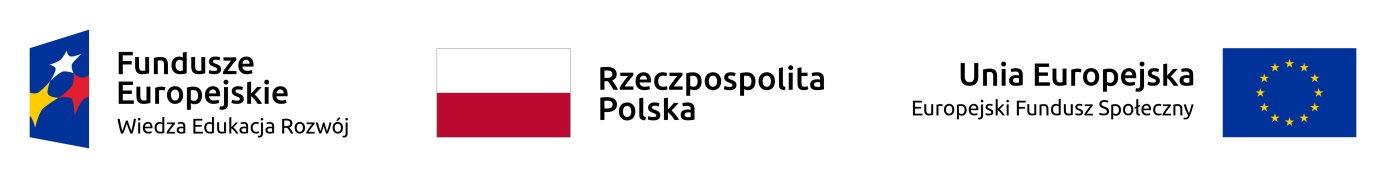 Ogłoszenie o naborze kandydatów na ekspertóww ramach Programu Operacyjnego Wiedza Edukacja RozwójMinisterstwo Rozwoju pełniące funkcję Instytucji Zarządzającej Programem Operacyjnym Wiedza Edukacja Rozwój (IZ PO WER) zaprasza do składania wniosków o wpis do wykazu kandydatów na ekspertów uczestniczących 
w wyborze projektów do dofinansowania w ramach Programu Operacyjnego Wiedza Edukacja Rozwój, w dziedzinach: Mobilność ponadnarodowa – aktywizacja zawodowa osób bezrobotnych zawodowo i bezrobotnych i włączenie społeczne;Mobilność ponadnarodowa – edukacja dzieci i młodzieży oraz szkolnictwo wyższe;Mobilność ponadnarodowa – inwestycje w zdolności instytucjonalne i efektywność usług publicznych;Mobilność ponadnarodowa – poprawa zdolności adaptacyjnych pracowników i przedsiębiorców.Kandydatem na eksperta może zostać osoba, która jednocześnie spełnia następujące warunki:korzysta z pełni praw publicznych;ma pełną zdolność do czynności prawnych;nie została skazana prawomocnym wyrokiem za przestępstwo umyślne lub za umyślne przestępstwo skarbowe;ma wiedzę, umiejętności, doświadczenie lub wymagane uprawnienia 
w dziedzinie objętej programem operacyjnym, w ramach której dokonywany jest wybór projektu do dofinansowania;posiada wiedzę w zakresie celów i sposobu realizacji Programu Operacyjnego Wiedza Edukacja Rozwój.Szczegółowe wymagania w zakresie spełniania warunku, o którym mowa 
w pkt. I lit. d)Osoba ubiegająca się o wpis do wykazu kandydatów na ekspertów PO WER 
w dziedzinie Mobilność ponadnarodowa – aktywizacja zawodowa osób bezrobotnych zawodowo i bezrobotnych i włączenie społeczne powinna obligatoryjnie posiadać:minimum 3-letnie doświadczenie zawodowe w obszarze: aktywizacja zawodowa osób bezrobotnych zawodowo i bezrobotnych i włączenie społeczne, oraz wiedzę, umiejętności praktyczne lub uprawnienia (np. wykształcenie kierunkowe, kursy, szkolenia, dorobek naukowy, publikacje, itp.) 
w dziedzinie, w ramach której składany jest wniosek o wpis do wykazu kandydatów, orazpraktyczne doświadczenie w ocenie wniosków o dofinansowanie, finansowanych ze źródeł zewnętrznych np. funduszy strukturalnych, w tym w zakresie znajomości zasad konstruowania budżetu projektu, orazznajomość teoretycznych i praktycznych założeń procesu wdrażania projektów mobilności ponadnarodowej.Osoba ubiegająca się o wpis do wykazu kandydatów na ekspertów PO WER 
w dziedzinie Mobilność ponadnarodowa – edukacja dzieci i młodzieży oraz szkolnictwo wyższe powinna obligatoryjnie posiadać:minimum 3-letnie doświadczenie zawodowe w obszarze: – edukacja dzieci i młodzieży oraz szkolnictwo wyższe, oraz wiedzę, umiejętności praktyczne lub uprawnienia (np. wykształcenie kierunkowe, kursy, szkolenia, dorobek naukowy, publikacje, itp.) 
w dziedzinie, w ramach której składany jest wniosek o wpis do wykazu kandydatów, orazpraktyczne doświadczenie w ocenie wniosków o dofinansowanie, finansowanych ze źródeł zewnętrznych np. funduszy strukturalnych, w tym znajomość zasad konstruowania budżetu projektu, orazznajomość teoretycznych i praktycznych założeń procesu wdrażania projektów mobilności ponadnarodowej .Osoba ubiegająca się o wpis do wykazu kandydatów na ekspertów PO WER 
w dziedzinie Mobilność ponadnarodowa – inwestycje w zdolności instytucjonalne i efektywność usług publicznych powinna obligatoryjnie posiadać:minimum 3-letnie doświadczenie zawodowe w obszarze: inwestycje w zdolności instytucjonalne i efektywność usług publicznych, oraz wiedzę, umiejętności praktyczne lub uprawnienia (np. wykształcenie kierunkowe, kursy, szkolenia, dorobek naukowy, publikacje, itp.) 
w dziedzinie, w ramach której składany jest wniosek o wpis do wykazu kandydatów, orazpraktyczne doświadczenie w ocenie wniosków o dofinansowanie, finansowanych ze źródeł zewnętrznych np. funduszy strukturalnych, w tym znajomość zasad konstruowania budżetu projektu, orazznajomość teoretycznych i praktycznych założeń procesu wdrażania projektów mobilności ponadnarodowej .Osoba ubiegająca się o wpis do wykazu kandydatów na ekspertów PO WER 
w dziedzinie Mobilność ponadnarodowa – poprawa zdolności adaptacyjnych pracowników i przedsiębiorców powinna obligatoryjnie posiadać:minimum 3-letnie doświadczenie zawodowe w obszarze: poprawa zdolności adaptacyjnych pracowników i przedsiębiorców, oraz wiedzę, umiejętności praktyczne lub uprawnienia (np. wykształcenie kierunkowe, kursy, szkolenia, dorobek naukowy, publikacje, itp.) 
w dziedzinie, w ramach której składany jest wniosek o wpis do wykazu kandydatów, orazpraktyczne doświadczenie w ocenie wniosków o dofinansowanie, finansowanych ze źródeł zewnętrznych np. funduszy strukturalnych, w tym znajomość zasad konstruowania budżetu projektu, orazznajomość teoretycznych i praktycznych założeń procesu wdrażania projektów mobilności ponadnarodowej.Szczegółowe wymagania w zakresie spełniania warunku, o którym mowa w pkt. I lit. e)Weryfikacja spełnienia warunku dotyczącego posiadania przez kandydata na eksperta wiedzy w zakresie celów i sposobu realizacji PO WER zostanie przeprowadzona poprzez ukończenie szkolenia na e-platformie.Osoba ubiegająca się o wpis do wykazu kandydatów na ekspertów Programu Operacyjnego Wiedza Edukacja Rozwój powinna złożyć wniosek, który zawiera następujące załączniki:Formularz kwestionariusza osobowego (zgodnie ze wzorem określonym 
w załączniku nr 1);Oświadczenie kandydata na eksperta o spełnianiu przesłanek określonych 
w art. 68a ust. 3 ustawy z dnia 11 lipca 2014 r. o zasadach realizacji programów w zakresie polityki spójności finansowanych w perspektywie finansowej 2014-2020 (tj. Dz. U. 2017 r., poz. 1460, z późn. zm.) (zgodnie ze wzorem określonym w załączniku nr 2);Kopie dokumentów potwierdzających spełnienie warunków, o których mowa 
w pkt. II;Zgodę kandydata na eksperta na przetwarzanie danych osobowych oraz na umieszczenie danych osobowych w wykazie kandydatów na ekspertów (zgodnie ze wzorem określonym w załączniku nr 3).Termin i miejsce składania wniosku: Dokumenty wymienione w pkt. IV należy przesłać pocztą w zamkniętej kopercie 
z dopiskiem: „wniosek o wpis do wykazu kandydatów na ekspertów PO WER – Mobilność ponadnarodowa” na adres:Ministerstwo RozwojuDepartament Europejskiego Funduszu Społecznegopl. Trzech Krzyży 3/5, 00-507 Warszawalub dostarczyć osobiście do kancelarii Ministerstwa Rozwoju pod wskazany powyżej adres. Wnioski niespełniające powyższych warunków (niekompletne) pozostawia się bez rozpatrzenia.Informacje dodatkoweProcedura kwalifikacyjna naboru kandydatów na ekspertów PO WER będzie dwuetapowa:pierwszy etap obejmuje weryfikację spełnienia kryteriów formalnych oraz warunków, o których mowa w pkt. I lit. a-d. IZ PO WER dokona oceny zgłoszonych wniosków w oparciu o kartę oceny wniosków (zgodnie ze wzorem określonym w załączniku nr 4), w terminie 30 dni od dnia, w którym wniosek wpłynął do Ministerstwa Rozwoju;w drugim etapie zostanie zweryfikowane spełnienie warunku, o którym mowa w pkt. I lit. e. Osoby ubiegające się o wpis do wykazu kandydatów na ekspertów, które pomyślnie przejdą pierwszy etap procedury kwalifikacyjnej, zostaną zobligowane do zrealizowania programu szkoleniowego (tj. ukończenia szkolenia e-learningowego m.in. z zakresu kwalifikowalności wydatków w ramach projektów współfinansowanych ze środków EFS, polityki horyzontalnej równości szans płci oraz innych szkoleń wskazanych przez IZ PO WER), w terminie określonym przez IZ PO WER. Do wykazu kandydatów na ekspertów zostaną wpisane osoby, które otrzymają pozytywny wynik w pierwszym etapie procedury kwalifikacyjnej oraz uzyskają certyfikaty potwierdzające ukończenie całego programu szkoleniowego przewidzianego dla działania 4.2 w ramach POWER. Nabór ma charakter ciągły do momentu jego odwołania.Dodatkowych informacji związanych z naborem kandydatów na ekspertów udziela Wydział Mobilności i Współpracy Ponadnarodowej Departamentu Europejskiego Funduszu Społecznego w Ministerstwie Rozwoju pod numerem telefonu: 22 273 84 43.ZałącznikiFormularz kwestionariusza osobowego;Oświadczenie kandydata na eksperta o spełnianiu przesłanek określonych w art. 68a ust. 3 ustawy z dnia 11 lipca 2014 r. o zasadach realizacji programów w zakresie polityki spójności finansowanych w perspektywie finansowej 2014-2020 (Dz. U. 2017 r., poz. 1460, z późn. zm.);Zgoda kandydata na eksperta na przetwarzanie danych osobowych oraz na umieszczenie danych osobowych w wykazie kandydatów na ekspertów;Karta oceny wniosku osoby ubiegającej się o wpis do wykazu kandydatów na  ekspertów Programu Operacyjnego Wiedza Edukacja Rozwój.